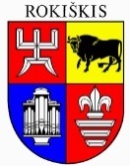 ROKIŠKIO RAJONO SAVIVALDYBĖS TARYBASPRENDIMASDĖL ROKIŠKIO RAJONO SAVIVALDYBĖS TARYBOS 2023 M. SAUSIO 27 D. SPRENDIMO NR. TS-3 „DĖL ROKIŠKIO RAJONO SAVIVALDYBĖS 2023 METŲ BIUDŽETO PATVIRTINIMO“ PAKEITIMO2023 m. birželio 29 d. Nr. TS-RokiškisVadovaudamasi Lietuvos Respublikos vietos savivaldos įstatymo 15 straipsnio 2 dalies 12 punktu, Lietuvos Respublikos biudžeto sandaros įstatymo 26 straipsnio 4 dalimi ir atsižvelgdama į valstybės institucijų ir įstaigų norminius aktus dėl valstybės biudžeto tikslinių dotacijų  paskirstymo, Rokiškio rajono savivaldybės taryba nusprendžia:1. Pakeisti Rokiškio rajono savivaldybės tarybos 2023 m. sausio 27d. sprendimą Nr. TS-3 „Dėl Rokiškio rajono savivaldybės 2023 metų biudžeto patvirtinimo“:1.1. pakeisti 1 punktą ir išdėstyti taip:„1. Patvirtinti Rokiškio rajono savivaldybės biudžeto prognozuojamas pajamas 2023 metams –56594,05827 tūkst. Eur (1, 2, 3 priedai)“;1.2. pakeisti 2 punktą ir išdėstyti taip:„2. Patvirtinti Rokiškio rajono savivaldybės biudžeto asignavimus 2023 metams – 56594,05827 tūkst. Eur (4 ar 5 ir 7 priedai)“.1.3. pakeisti 3 punktą ir išdėstyti taip:„3. Patvirtinti asignavimus darbo užmokesčiui 29333,014 tūkst. Eur“.2. Sprendimo 1, 2, 4, 5, 6, 8 priedus išdėstyti nauja redakcija.Savivaldybės meras				Ramūnas Godeliauskas	Reda DūdienėSPRENDIMO PROJEKTO ,,DĖL ROKIŠKIO RAJONO SAVIVALDYBĖS TARYBOS 2023 M. SAUSIO 27 D. SPRENDIMO NR. TS-3 „DĖL ROKIŠKIO RAJONO SAVIVALDYBĖS 2023 METŲBIUDŽETO PATVIRTINIMO“ PAKEITIMO“AIŠKINAMASIS RAŠTAS2023-06-15Projekto rengėjas – Finansų skyriaus vedėja Reda Dūdienė.Pranešėjas komitetų ir Tarybos posėdžiuose – Finansų skyriaus vedėja Reda Dūdienė.1.Sprendimo projekto tikslas ir uždaviniaiLietuvos Respublikos vietos savivaldos įstatyme ir Lietuvos Respublikos biudžeto sandaros įstatyme savivaldybių tarybos įpareigojamos kasmet patvirtinti savivaldybių metinį biudžetą ir prireikus jį keisti.2. Šiuo metu galiojančios ir teikiamu klausimu siūlomos naujos teisinio reguliavimo nuostatosSprendimo projektas parengtas vadovaujantis Lietuvos Respublikos vietos savivaldos įstatymo 15 straipsnio 2 dalies 12 punktu, Lietuvos Respublikos biudžeto sandaros įstatymo  26 straipsnio 4 dalimi, valstybės institucijų ir įstaigų teisės aktais dėl valstybės biudžeto tikslinių dotacijų skyrimo bei savivaldybės biudžetinių įstaigų ir kitų organizacijų prašymais dėl lėšų skyrimo.3.Laukiami rezultataiVykdant biudžetą, bus užtikrintas visų biudžetinių įstaigų finansavimas, numatytų programų ir projektų vykdymas. 4. Lėšų poreikis ir šaltiniaiValstybės biudžeto ir savivaldybės biudžeto lėšos.5. Antikorupcinis sprendimo projekto vertinimasAtliktas teisės akto projekto antikorupcinis vertinimas, parengta pažyma.6. Kiti sprendimui priimti reikalingi pagrindimai, skaičiavimai ar paaiškinimaiSprendimo projekte pajamų dalį (1, 2 priedai) siūloma didinti 74,87097 tūkst. Eur. Patikslintas pajamų planas sudarys 56594,05827 tūkst. Eur. Iš valstybės biudžeto papildomai skirtos tikslinės dotacijos, kurios skiriamos asignavimų valdytojams programoms vykdyti: 1) Švietimo ir mokslo  ministro 2023-06-13 įsakymu Nr. V-818 skirtos lėšos – 13,256 tūkst. Eur  – vaikų, atvykusių į Lietuvos Respubliką iš Ukrainos dėl Rusijos Federacijos karinių veiksmų Ukrainoje, ugdymui ir pavėžėjimui į mokyklą ir atgal.  Asignavimai skiriami 2 programai (l. – d. „Nykštukas, l. – d. ,,Pumpurėlis“, Juodupės l. – d., m-d. ,,Ąžuoliukas“, Juozo Tūbelio progimnazijai, Juodupės gimnazijai, Kamajų A.Strazdo gimnazijai, Obelių ikimokyklinio ir priešmokyklinio ugdymo skyriui, Pandėlio UDC); 2) Socialinės apsaugos ir darbo ministerijos kanclerio 2023-06-09 potvarkiu Nr. A3-84 skirtos lėšos – 7,35797 tūkst. Eur kompensacijoms už būsto suteikimą užsieniečiams, pasitraukusiems iš Ukrainos dėl Rusijos federacijos karinės agresijos, finansuoti 2023 m. birželio mėnesį. Asignavimai skiriami 4 programai (Socialinės paramos ir sveikatos skyriui) –7,2137 tūkst. Eur ir 1 programai (administracijai) – 0,14427 tūkst. Eur.;Aplinkos ministerijos Aplinkos projektų valdymo agentūros direktoriaus 2021-12-6 įsakymu Nr. T1-300 skirta dotacija  naudotų padangų, kurių turėtojo nustatyti neįmanoma arba kuris neegzistuoja, tvarkymui – 4,807 tūkst. Eur. Asignavimai skiriami 6 programai Architektūros ir paveldosaugos skyriui (Aplinkos apsaugos rėmimo specialiajai programai).Į savivaldybės biudžetą surenkamų pajamų planas didinamas  49,45 tūkst. Eur, iš jų:Dividendų gauta 44,45 tūkst. Eur, kai planinė užduotis buvo15,0 tūkst. Eur. Didinama 29,45 tūkst. Eur;Pajamos už biudžetinių įstaigų teikiamas paslaugas (spec. lėšos) didinamos 20,0 tūkst. Eur. Obelių socialinių paslaugų namų metinė užduotis viršyta šia suma. Išlaidų dalyje (4 ar 5 priedai) valstybės biudžeto tikslinės lėšos skiriamos asignavimų valdytojams, kurie vykdo šias funkcijas.Savarankiškai funkcijai  vykdyti nukreipiamos pajamos: dividendai (29,45 tūkst. Eur) ir nepaskirstytų pajamų likutis (25,584 tūkst. Eur). Iš viso 55,034 tūkst. Eur, kurias siūloma skirti:4,0 tūkst. Eur – Rokiškio pagrindinei mokyklai- atsiskaityti už komunalines paslaugas ( dėl padidėjusių kainų); 11,65 tūkst. Eur – Administracijai programai „Trūkstamų specialistų pritraukimo į Panevėžio apskrities policijos komisariatą“. Parengtos pasirašyti sutartys su 2 kursantėmis. Skatinamoji išmoka 1 asm. – 5882,25 eurai; 6,485 tūkst. Eur – Administracijos kitoms išlaidoms – 5,0 tūkst. Eur  regiono tarybos mokesčiui ir 1,485 baudai už iškirstus medžius sumokėti;11,699 tūkst. Eur – Administracijai – išeitinėms išmokoms, e. parašui;5) 7,5 tūkst. Eur – Krašto muziejui L. Šepkos parko skulptūroms atnaujinti;6) 2,0 tūkst. Eur – Švietimo ir sporto skyriui „Talentingų žmonių rėmimo programai „ papildyti;7) 8,5 tūkst. Eur – Kultūros centrui Liepos 6-osios renginiui (1,5), Rokiškio miesto gimtadieniui (3,0) ir Mokslo ir žinių dienos organizavimui – (4,0);8) 3,2 tūkst. Eur – Kamajų gimnazijos Jūžintų skyriui , savivaldybės dalis 1/3 prie valstybės skirtų lėšų personalo optimizavimui . Pajamos už biudžetinių įstaigų teikiamas paslaugas – 20,0 tūkst. Eur – skiriama Obelių socialinių paslaugų namams, kurie ir uždirbo šias pajamas.Kiti sprendimo priedų keitimai:4,5 priedaiAsignavimų valdytojų esminiai pakeitimai – išdarbo užmokesčio pagal faktines išlaidas asignavimai perkeliami darbdavių socialinei paramai pinigais (apmokamos iš darbdavio lėšų 2 nedarbingumo ligos atveju dienos);dalis valstybės deleguotos funkcijos socialinėms paslaugoms – 44 tūkst. Eur perkeliami iš Obelių socialinių paslaugų namų Socialinės paramos ir sveikatos skyriui – asmenų su sunkia negalia socialinei globai. Tikslinamas sprendimo 8 priedas „2023 m. planuojamų vykdyti projektų, finansuojamų iš ES ir kitų fondų paramos, Valstybės investicijų programos ir kuriems reikalingas prisidėjimas, sąrašas“. Sprendimo 8 priedas papildomas 29 eilute;Statybos ir infrastruktūros  plėtros skyriui  4 programai skirti asignavimai Užimtumo didinimo programaį (lėšos darbo priemonėms įsigyti, vykdant viešuosius darbus) perkeliami tiesiogiai seniūnijoms. 7.Sprendimo projekto lyginamasis variantas (jeigu teikiamas sprendimo pakeitimo projektas)Pridedama:  sprendimo lyginamasis variantas,  sprendimo priedų pakeitimai.